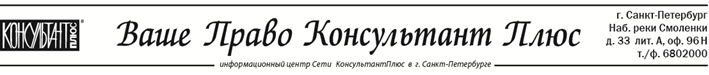                Реквизиты   Банк:  Филиал «Северная столица» АО «Райффайзенбанк»р/с № 40702810303000021881,  к/с 30101810100000000723,  БИК 044030723, ИНН 7801337545,  КПП 780101001исх.  № 369   от   «22»  апреля  2019  г.  РУКОВОДИТЕЛЮ ПРЕДПРИЯТИЯ И  ГЛАВНОМУ БУХГАЛТЕРУ.Уважаемые партнеры!Предлагаем Вам посетить  22 мая 2019  года совместный семинарООО «Ваше Право Консультант Плюс» и Палаты профессиональных бухгалтеров и аудиторов на тему:«Новое в налогообложении и валютном контроле участников ВЭД в 2019 году»Дата и время: 22 мая (среда) 10:00-17:00Лектор: Плавинская Галина Алексеевна  -  к.э.н., доцент, советник налоговой службы РФ 2 ранга, аттестованный преподаватель ИПБ России, автор публикаций по вопросам налогообложения и внешнеэкономической деятельностиМесто проведения:  г. Санкт-Петербург, Батайский пер. 3А, отель «Sokos Olympia Garden»В программе семинара:. Валютное регулирование и валютный контроль	1.1.Поправки в Федеральный закон «О валютном регулировании и валютном контроле», принятые в 2018 году:	-обязательное указание во внешнеторговом контракте сроков исполнения  нерезидентами обязательств по контракту, представление этой информации в уполномоченный банк	-уточнение понятия «резидент», изменения в порядке представления физическими лицами резидентами отчетов о движении денежных средств по счетам, открытым за пределами РФ	-обязательная репатриация денежных средств, предоставленных нерезиденту по договору займа	1.2..Планируемые поправки в закон «О валютном регулировании и валютном контроле»  - отмена репатриации валюты РФ по экспортному контракту; резидент признается выполнившим обязательства по контракту, если выручка поступает за минусом комиссии иностранного банка	1.3.Административная ответственность за нарушения валютного законодательства. Планируемые поправки в КоАП РФ	1.4.Изменения, внесенные в Инструкцию Банка России от 16.08.2017 № 181-И (расширения перечня лиц, на которых распространяется действие Инструкции, обязанность физических лиц-резидентов представлять в уполномоченный банк договора займа и информировать о сроках его возврата)	1.5. Арбитражная практика по валютному контролюНалогообложение участников ВЭД	2.1.Возможность отказа от применения ставки НДС 0%, применение ставки 0% при реэкспорте товаров, пакет документов, подтверждающий применение ставки 0% при реэкспорте товаров и в почтовых отправлениях	-изменения в подтверждении ставки НДС 0% (отмена представления товаросопроводительных документов, изменения к содержанию контракта, изменение срока представления в налоговый орган документов по требованию налоговых органов)	-изменения в подтверждении ставки 0% при экспорте в стране ЕАЭС	-экспорт несырьевых товаров. Утверждение перечня сырьевых товаров	-подтверждение таможенными органами фактического вывоза товаров с территории РФ	-налогообложение иностранных организаций по услугам, предоставленным в электронной форме 	-налогообложение иностранных организаций, получающих доходы от источников  в РФ:	-подтверждение иностранной организацией права на фактическое получение дохода в РФ	-требования к документам, подтверждающим фактическое право на получение дохода 	-выполнение обязанности налогового агента по налогу на прибыль и НДС	-заполнения налогового расчета о суммах выплаченных иностранным организациям доходов и удержанных налогов	-судебная практика по НДС и налогу на прибыль по внешнеторговым контрактамВ стоимость участия входит обед, раздаточный материал и комплект для записи.Стоимость участия (включая НДС):* даже если Вы не являетесь клиентом «Ваше Право», то для Вас тоже предусмотрена скидка.Подробности уточняйте по тел. 680-20-00 (доб. 5003) ЖаннаВнимание! Обязательна предварительная регистрация! (по телефону или на сайте)за одного слушателя от организации4 200 руб.4 200 руб.за двоих слушателей от организации6 600 руб. (4 200 руб.+2 400 руб.)6 600 руб. (4 200 руб.+2 400 руб.)за троих и более слушателей от организации6 600 руб. (4 200 руб.+2 400 руб. +0)6 600 руб. (4 200 руб.+2 400 руб. +0)для слушателей, которые не являются клиентами компании «Ваше Право»*6 000 руб.Аттестованным бухгалтерам, не имеющим задолженности по оплате взносов, выдается сертификат на 10 часов системы UCPA в зачет 40-часовой программы повышения квалификации.